DEEP- Nepal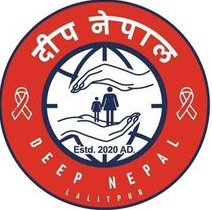 Introduction Background  DEEP-Nepal  		Deep Nepal, officlly registered  Social Welfere Council0 2020  (51458) as wall as registred district administrative office lalitpur (5728/076/077/2020) . It is non profit organzation. Deep Nepal is working against Children Trafficking, Resilience to Trafficking Survivor,Women Issue, Education for Girls Children, Advocacy, Community Empowerment and child protaction.  Our Project working area long term 5 years 		 Project location :Gorkha District Siranchok Rular Municipality .(Here is very poorest dalit community gurung community musmam community and other are very marginilize people ) cultural, religion diversity. 	Summary 		Deep Nepal is a non-profit officially registered organization located in Kuaunti , Lalitpur, Nepal. It is registered in Social Welfare Councilas well as inDistrict Administrative Office Lalitpur. It has been working against Children Trafficking, Resilience to Trafficking Survivors, and Women Issues like Education for Girls Children, Advocacy, Community Empowerment and child Protection in the condition that many children particularly girls children from poor family, marginalized, and Dalits who are deprived of poverty and the light of education are prone to victims in the context of Nepal. Moreover, Girls’ education is ignored in many parts of the country from those marginalized group as a result they happen to get trafficked.  Deep Nepal aims at serving those trafficked women with a strong determination that girls' education will bring the highest return to individuals, families and communities as a short term planning and that makes them resilient afterwards as a long term planning. 	Therefore, Deep Nepal proffers basic needs, medical assistance, psycho-social support, legal aid, education, family tracing and economic empowerment for the families in such a situation that many trafficking victims go through multiple forms of abuse and as a result suffer both physical and mental trauma.	Theme : Save poorest Children in nepal for Resilience and 				Education.Funding Amount Request :  Per Year 150,00 ( long time 750,00) as five years Vision:Social Transformation to End Children’s Exploitation for 				Trafficking.OverallGoal: To End Human Trafficking and Children’s Violence, 			Child Protection and focus on children Education.Mission: Prevent Children  Protection , Girls Education   against 			Human Trafficking and make resilience for  Trafficking Survivors   to Provide different Life Skills.  Objectives/Purpose To provide Community awareness about  Against children violence harasment and Human TraffickingTo advocate Children  Education and Resilient for post-trafficked women create  justic for survivor To minimize all sorts of women/girls’ violence and school dropped out ration focused on children education.Describe the problem : 		Gorkha is far from 200 kilomater from capital city kathmandu The main reason of selecting Siranchok Rural Municipality, gorkh as out target location is that the people of this place are deprived of education.The economic condition of that municipality is weak. The people of this village are mostly Dalits and work on daily basis wage and earns to support their families. Every day, many poor laborers ride cycle 30 km to go to gorkha city to look for work. Every Dalit and poor person has a debt owed by the landlord. Women are more unemployed. Due to the poor economic situation, there is a problem of hand to mouth. There is no employment and the local government has not been able to do anything. The condition is horrible. So far, the poor Dalits have become the prey of moneylenders and zamindars.Even now, many children are not able to do the work for those who are deprived of going to school. Even the government has not been able to do this at this level and the situation of the marginalized children is worse than other children. They are still subject to torture and violence. Also, those children have not been able to access school. Even after going to school, the children are in a state of discrimination. Even now, violence, oppression, exploitation, and various types of violence are happening against the girls.Social discrimination still exists. There is caste discrimination and untouchability in this Sakhuwaprasauni rural. Children school dropout ratio was very high due to poor economic condition. Families living there have many children because they are unaware about family planning, due to illiteracy. Parent sent their children to work orto beg on the street for their livelihood. People have problems of hand to mouth due to poverty, lack of job employment. In winter, they do not have any thick clothes to wear as they are very poor and the condition will be too cold in the winter. So, Deep Nepal supported to the children of that community.Target GroupDeep Nepal has made Vulnerable/Socially Deprived Community, Marginalized people, and Dalits community as its target group. Some other target groups are street/orphan/labour children, HIV positive children, and trafficking children to both national and transnational broader.ProgramExecutedDeep Nepal has so far executed its different projects for the sake of trafficked children to make them resilient. Some of the programs launched so far by Deep Nepal are as follows:  Donation option Poor/Needy Children Deep Nepal has provided regular scholarship to orphan (who do not have caring person), labor, helpless, and traffickedchildren. This scholarship has been provided to both government and private school children who cannot afford regular school expenses and keen to go to school with school uniform, shoes, bags and others stationaries. Altogether 35 children are taking educational benefits from Deep Nepal. More than 30 children are waiting scholarship for formal education. The scholarship scheme for children consists of $110 per year to community school children including school uniforms, shoes, school bags, exam fee, and morning tuition fee etc.and $140 including lunch in school.$220 per year to local English Medium school childrenincluding monthly fee, admission cost, school uniform, exam fee, and educational tour.$ 300 per year to Advanced Boarding School children including monthly fee, admission cost, school uniform, exam fee etc.$ 400 per year to International English Boarding school including monthly fee, admission cost, school uniform, exam fee, educational tour, and project work.Counselling and Motivation ProgramDeep Nepal observes the situation of labor/marginalized/Dalits and HIV Positive children and launches following counseling and motivation session to Create situation to go to school at ease Fight for their academic rights,labor cost and saltiness. Operate rescue work if they are trafficked, suppressed, affected or abused with high risk and hold further health and education related activities, transfer to safe home, protect them, and try to maintain family settlement if impossible.Provide regular counseling and motivation session along with regular health checkup, basic and required entertainment for the victim or HIP positive one. Launch disability centerLaunch painting and cleaning programVolunteeringDeep Nepal accepts short and long term volunteers to assign them administrativework, promote organization in social media and field work.  We have also our own volunteer room, can stay and enjoy with Nepali local food. As we are having lack of fund,volunteers should pay small money as like $7.00/ $8.00 per day to cover daily expenses of volunteer. Details of accommodation and foods for volunteerWe don’t have anything we are praying for those thing to needed.DonationWe accept any donation like clean clothes, money, foods, school materials (pencils, exercise books, color pencils) second hand laptop, mobiles and others.Wedistribute the needy felt by the organization and use all donation for betterment of target group.Recent AccomplishmentsSome of recent accomplishments Deep Nepal has enlisted are as follows:Recently CommunityProgramwas launched at Sakhuwaprarsauni village, Birjung 35 kilometer southern part from India Nepal boarder on the basis of Community Need Assessment Observation made by Deep Nepal on Dec 8 to 10 ,2022Community Awareness Program was held to make them aware about education, livelihood,sanitation, against violence against trafficking children and many more. Warm clothes, school uniform, shoes, school bags to the school going  children were distributed as a motivation for children’ right to education. Deep Nepal  Fully responsible for AAI Here porpose google map https://www.google.com/maps/place/Siranchok+Rural+Municipality/Bishnu Sapkota  									Deep Nepal Kathmandu Program Manager:deepnepal2020@gmail.comPhone +9779851147735